APPENDIXTable A1. Included diagnoses, sampling and weighting of sample.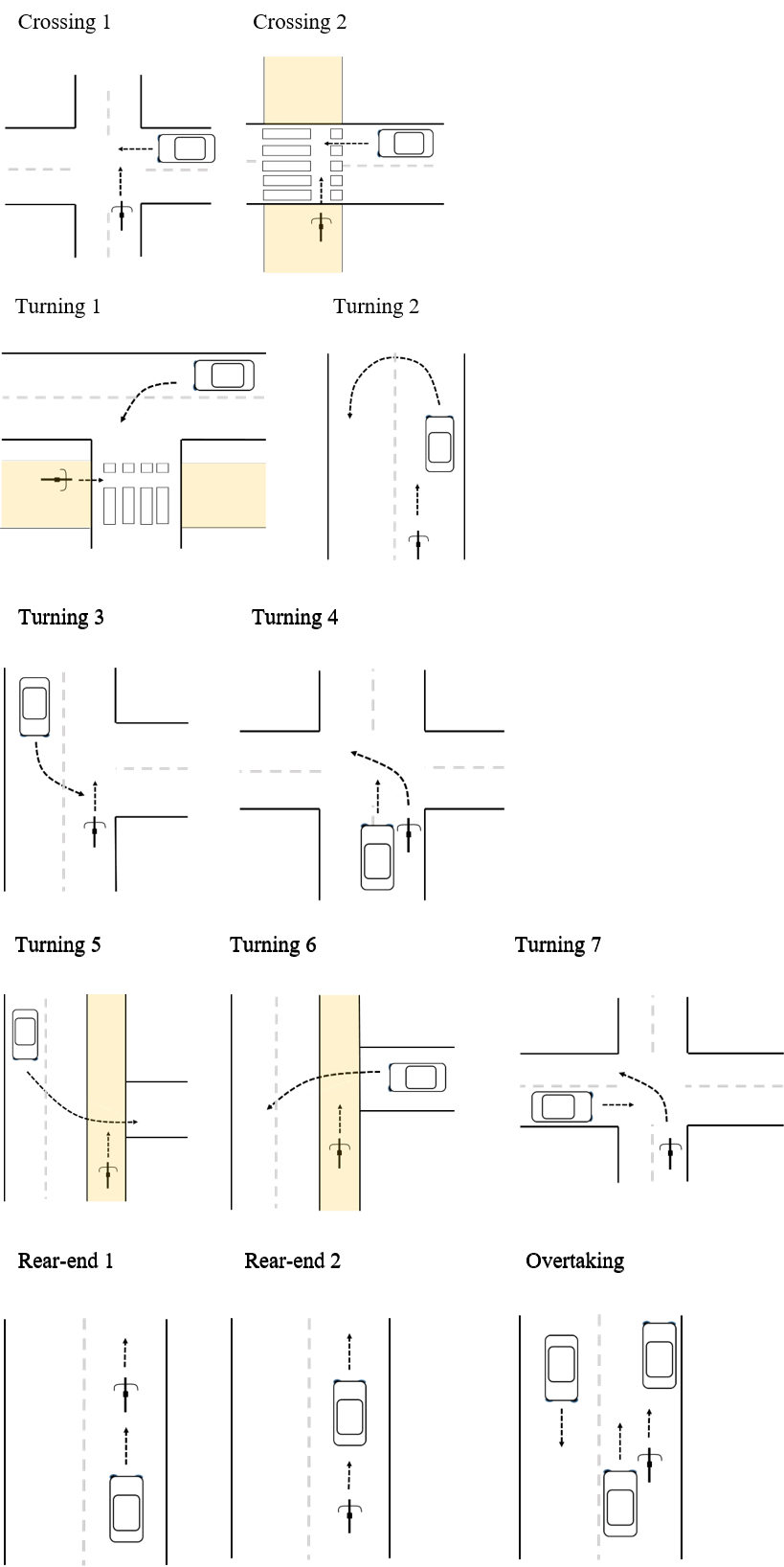 Figure A1. Illustrations of bicycle-passenger car crash-types including vehicles travelling directions.Table A2. Risk of Permanent Medical Impairment of at least 1% impairment (left side) and at least 10% impairment (right side). Source: Malm et al. (2008).Table A3. Crash-related factors displayed by health status after crash.Table A4. Comparison between all bicycle crashes reported in Strada and the crashes included in the present study as well as those experiencing declined health reported in the present study (January 2013-April 2017).*Difference statistically significant at alpha level 0.05.
MV = motor vehicleTable A5. Health status after crash displayed by injured body region, sickness absence due to crash, need for rehabilitation and continued cycling o the same extent.*Difference statistically significant at alpha level 0.05.Table A6. Response rates.Table A7. Comparison of characteristics between respondents (R) and Non-respondents (NR).Table A8. Cross tabulation of distribution of crash type and injured body region for respondents (R) and Non-respondents (NR).Body regionICD-10 SV codesStrada 2013-may 2017 (at least 15 years old)Randomized sample (except for traumatic brain injury)Available information on addressn included% from Strada includedMultiplication factor (inverse of % from Strada included)hip, upper legS72.00, S72.10,, S72.30, S72.40, S72.80, S72.90, S72.91, S73.166550045416425%4lower leg, ankleS82.10, S82.11, S82.20, S82.21, S82.3, S82.31, S82.4, S82.41, S82.6, S82.61, S82.90, S82.91110050047616115%7Traumatic brain injuriesS06.2, S06.3, S06.31, S06.4, S06.5, S06.6, S06.8, S06.932532530711335%3shoulder, upper armS42.00, S42.01, S42.10, S42.20, S42.21, S42.40, S42.41, S43.0, S43.1, S43.4, S43.536935004851634%23spine and backS12.8, S13.4, S14.0, S14.1, S14.2, S14.3, S14.6, S22.0, S32.0, S32.70, S32.80, S32.81, S34.0, S34.2, S34.3114950048715513%7MultipleAny of above from at least two different body regions70950046919127%4Total76412825267594712%8RPMI 1+RPMI 1+RPMI 1+RPMI 1+RPMI 1+RPMI 1+RPMI 10+RPMI 10+RPMI 10+RPMI 10+RPMI 10+RPMI 10+Body regionAIS 1AIS 2AIS 3AIS 4AIS 5Body regionAIS 1AIS 2AIS 3AIS 4AIS 5Head8.0%15%50%80%100%Head2,5%8%35%75%100%Cervical spine16.7%61%80%100%100%Cervical spine2,5%10%30%100%100%Face5.8%28%80%80%n.a.Face0,4%6%60%60%n.a.Upper extremity17.4%35%85%100%n.a.Upper extremity0,3%3%15%100%n.a.Lower extremity17.6%50%60%60%100%Lower extremity0,0%3%10%40%100%Thorax2.6%4.0%4%30%20%Thorax0,0%0%0%15%15%Thoracic spine4.9%45%90%100%100%Thoracic spine0,0%7%20%100%100%Abdomen0%2.4%10%20%20%Abdomen0,0%0%5%5%5%Lumbar spine5.7%55%70%100%100%Lumbar spine0,1%6%6%100%100%External (skin)1.7%20%50%50%100%External (skin)0%0%50%50%100%Health status after crashHealth status after crashHealth status after crashNon-affected (n=526)Declined (n=421)Totaln (%)n (%)nExperience of cyclingAt least once a week497 (94%)391 (93%)888 (94%)Seldom or never29 (6%)30 (7%)59 (6%)Experience of driving At least once a week335 (64%)277 (66%)612 (65%)Seldom or never191 (36%)144 (34%)335 (35%)Experience of walking1At least once a week458 (87%)369 (88%)827 (87%)Seldom or never68 (13%)52 (12%)120 (13%)Year of crash2013113 (21%)71 (17%)184 (19%)2014117 (22%)100 (25%)217 (23%)2015132 (25%)102 (24%)234 (25%)2016136 (26%)125 (30%)261 (28%)201728 (5%)23 (5%)51 (5%)Age group≤2521 (4%)19 (5%)40 (4%)26-3544 (8%)33 (8%)77 (8%)36-4558 (11%)42 (10%)100 (11%)46-55111 (21%)74 (18%)185 (20%)56-64116 (22%)116 (28%)232 (24%)65-74113 (21%)85 (20%)198 (21%)75≤63 (12%)52 (12%)115 (12%)SexMen277 (53%)208 (49%)485 (51%)Women249 (47%)213 (51%)462 (49%)Crash typeCollision with a MV103 (20%)88 (21%)191 (20%)Collision with other VRU64 (12%)45 (11%)109 (12%)Single bicycle crash340 (65%)276 (66%)616 (65%)Other/unknown19 (4%)12 (3%)31 (3%)HelmetYes286 (54%)211 (50%)497 (52%)No240 (46%)210 (50%)450 (48%)Purpose of tripTransportation to place of work or education193 (37%)145 (34%)338 (36%)Exercise/race88 (17%)54 (13%)142 (15%)Recreational/Leisure236 (45%)217 (52%)453 (48%)Unknown9 (2%)5 (1%)14 (1%)Type of road/infrastructureShared bicycle path194 (37%)139 (33%)333 (35%)Cycle track27 (5%)23 (5%)50 (5%)Bicycle lane11 (2%)6 (1%)17 (2%)Crosswalk31 (6%)30 (7%)61 (6%)Sidewalk15 (3%)15 (4%)30 (3%)Street122 (23%)108 (26%)230 (24%)Rural road84 (16%)56 (13%)140 (15%)Other/unknown42 (8%)44 (10%)86 (9%)Time of dayMorning 06-0876 (14%)63 (15%)139 (15%)Daytime 09-16294 (56%)207 (49%)501 (53%)Late afternoon/evening 17-23140 (27%)128 (30%)268 (28%)Nighttime 24-0516 (3%)23 (5%)39 (4%)TopographyDownhill slope128 (24%)76 (18%)204 (22%)Uphill slope27 (5%)28 (7%)55 (6%)No slope/unknown371 (71%)317 (75%)688 (73%)Traffic environment at time of crashHigh density of cars and heavy traffic26 (5%)19 (5%)45 (5%)High density of other cyclists and pedestrians18 (3%)21 (5%)39 (4%)High density of other cyclists, pedestrians, cars, and heavy traffic22 (4%)24 (6%)46 (5%)High density of other cyclists22 (4%)10 (2%)32 (3%)Calm, no or few others425 (81%)330 (78%)755 (80%)Other/unknown13 (2%)17 (4%)30 (3%)Environment perceived as complexYes59 (11%)56 (13%)115 (12%)No414 (79%)303 (72%)717 (76%)Do not know38 (7%)44 (10%)82 (9%)Unknown15 (3%)18 (4%)33 (3%)Total526 (100%)421 (100%)947 (100%)Strada 2013-2017Strada 2013-2017Present studyPresent studyPresent study, with declined healthPresent study, with declined healthn%n%n%Age<15881620%----Age15-25681416%404%195%Age26-35502212%778%338%Age36-45539312%10011%4210%Age46-55673415%18520%7418%Age56-64504412%23224%11628%Age65-7435778%19821%8520%Age75≤21945%11512%5212%Sex*Men2397655%48551%20849%Sex*Women1961845%46249%21351%Crash-type*Bicycle-MV492111%18019%8520%Crash-type*Single bicycle crash3446179%65869%28768%Crash-type*Bicycle-pedestrian3561%202%372%Crash-type*Bicycle-Bicycle33578%798%89%Crash-type*Other/unknown4991%101%41%Helmet*Yes1763040%44347%18444%Helmet*No1943345%42144%20148%Helmet*n/a653115%839%369%Mean overall RPMI 1+19%19%46%46%48%48%Total43594100%947100%421100%Health status after crashHealth status after crashHealth status after crashNon-affected (n=526)Declined (n=421)Totaln (%)n (%)n (%)Injured body region*Hip & upper leg79 (15%)85 (20%)164 (17%)Lower leg & ankle82 (16%)79 (19%)161 (17%)Shoulder & upper arm101 (19%)62 (15%)163 (17%)Spine & back111 (21%)44 (10%)155 (16%)Traumatic brain injury61 (12%)52 (12%)113 (12%)Multiple92 (17%)99 (24%)191 (20%)Sickness absence due to crash*Yes240 (46%)247 (59%)487 (51%)No107 (20%)39 (9%)146 (15%)Already ongoing9 (2%)8 (2%)17 (2%)Retired165 (31%)126 (30%)291 (31%)Unknown5 (1%)1 (0%)6 (1%)Need for rehabilitation*Yes265 (50%)341 (81%)606 (64%)No248 (47%)64 (15%)312 (33%)Unknown13 (2%)16 (4%)29 (3%)Continued cycling to the same extent*Yes388 (74%)180 (43%)568 (60%)No131 (25%)235 (56%)366 (39%)Unknown7 (1%)6 (1%)13 (1%)Total526 (100%)421 (100%)947 (100%)Response rateResponse rateAge group≤2518%26-3527%36-4531%46-5536%56-6447%65-7444%75≤34%SexMen35%Women37%Year of injury201328%201431%201542%201643%201750%Total36%R(N=964)NR(N=1714)Age≤254%11%26-358%12%36-4511%13%46-5520%20%56-6424%15%65-7421%15%75≤12%13%Sexmen51%53%women49%47%Year of crash201320%29%201423%28%201524%19%201627%21%20175%3%MAIS112%15%257%58%329%25%42%2%51%1%mRPMImRPMI 1+48%46%mRPMI 10+10%10%Bicycle - MVBicycle - MVBicycle - Other VRUBicycle - Other VRUSingle bicycleSingle bicycleOtherOtherTotalTotalBody regionRNRRNRRNRRNRRNRhip, upper leg1%2%1%0%15%15%0%0%17%17%Lower leg, ankle2%2%1%1%13%15%0%0%17%18%Multiple6%4%3%2%12%11%0%0%20%16%Traumatic brain injury2%1%2%1%7%9%0%0%12%11%Shoulder & upper arm2%1%2%1%14%16%0%0%17%19%Spine & back6%6%2%2%8%11%0%0%16%19%Total19%16%11%7%70%76%1%1%100%100%